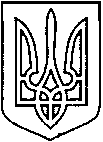 УКРАЇНАВІЙСЬКОВО-ЦИВІЛЬНА  АДМІНІСТРАЦІЯМІСТА  СЄВЄРОДОНЕЦЬК  ЛУГАНСЬКОЇ  ОБЛАСТІРОЗПОРЯДЖЕННЯКЕРІВНИКА ВІЙСЬКОВО-ЦИВІЛЬНОЇ  АДМІНІСТРАЦІЇЛуганська обл., м. Сєвєродонецьк,бульвар Дружби Народів, 32«11» лютого 2021 року                                                                       № 283Про зменшення статутного капіталуКП «Сєвєродонецький інфоцентр»Керуючись статтями 24, 57, 65, 66, 78 Господарського кодексу України, частиною першою статті 1, пунктом 10, пунктом 12 частини першої статті 4, пунктом 8 частини третьої статті 6 Закону України «Про військово-цивільні адміністрації», Законом України «Про місцеве самоврядування в Україні», враховуючи службову записку директора КП «Сєвєродонецький інфоцентр» від 05.02.2021 № 3 щодо зменшення статутного капіталу та перейменування комунального підприємства, довідку КП «Сєвєродонецьктеплокомуненерго» від 08 лютого 2021 року № 03-114, з метою приведення у відповідність розміру статутного капіталу КП «Сєвєродонецький інфоцентр»,ЗОБОВ’ЯЗУЮ:Зменшити статутний капітал КП «Сєвєродонецький інфоцентр» на суму 2 239 103,57 грн.Затвердити статутний капітал КП «Сєвєродонецький інфоцентр» у розмірі 2 848 000,00 грн. (два мільйони вісімсот сорок вісім тисяч грн. 00 коп.).Пункти 2, 3 (в частині розміру статутного капіталу) рішення Сєвєродонецької міської ради від 09 жовтня 2019 року № 4159 «Про зміну назви КП «Сєвєродонецькархпроект» на КП «Сєвєродонецький інфоцентр», пункт 2 рішення Сєвєродонецької міської ради від 04 грудня 2019 року № 4332 «Про збільшення статтуного капіталу комунального підприємста «Сєвєродонецький інфоцентр», пункт 2 розпорядження керівника Військово-цивільної адміністрації міста Сєвєродонецьк Луганської області 
від 22 січня 2021 року № 106 «Про збільшення статутного капіталу 
КП «Сєвєродонецький інфоцентр» вважати такими, що втратили чинність. Дане розпорядження підлягає оприлюдненню.Контроль за виконанням цього розпорядження покладаю на заступника керівника Військово-цивільної адміністрації міста Сєвєродонецьк Луганської області Олега КУЗЬМІНОВА.Керівниквійськово-цивільної адміністрації                                       Олександр СТРЮК